教育部增置國小圖書教師輔導與教育訓練計畫圖書資訊利用教育課程綱要-教案設計一、教學設計理念說明    現今大家的生活離不開網路，遇到問題會習慣性的到網路去查詢資料，然而搜尋到的資訊量極度豐富，不一定能精準到位的查到正確資訊。本次的教學設計帶學生認識搜尋引擎，並以目前全球最普遍使用的Google搜尋引擎為範例。最後結合四年級社會~認識家鄉古蹟的課程，學習利用關鍵字以及基本的搜尋技巧，找到所需的資訊。二、教學單元設計說明三、教學活動設計流程簡述領域/科目領域/科目國語文國語文設計者設計者圖書館利用小組-謝春貞圖書館利用小組-謝春貞實施年級實施年級中年級中年級總節數總節數四節四節面向面向圖書利用/喜愛圖書館圖書利用/喜愛圖書館主題主題圖2-2-2善用基本的資訊檢索圖2-2-2善用基本的資訊檢索單元名稱單元名稱圖書資源的運用圖書資源的運用圖書資源的運用圖書資源的運用圖書資源的運用圖書資源的運用單元內容簡述單元內容簡述活動一：認識搜尋引擎與關鍵字(一節)1.認識常用的搜尋引擎2.如何下關鍵字活動二：以Google為例，學習搜尋技巧(二節)1.搜尋引擎的功能，以Google為例2.單一關鍵字搜尋3.多個關鍵字搜尋4.進階搜尋5.小試一下活動一：認識搜尋引擎與關鍵字(一節)1.認識常用的搜尋引擎2.如何下關鍵字活動二：以Google為例，學習搜尋技巧(二節)1.搜尋引擎的功能，以Google為例2.單一關鍵字搜尋3.多個關鍵字搜尋4.進階搜尋5.小試一下活動一：認識搜尋引擎與關鍵字(一節)1.認識常用的搜尋引擎2.如何下關鍵字活動二：以Google為例，學習搜尋技巧(二節)1.搜尋引擎的功能，以Google為例2.單一關鍵字搜尋3.多個關鍵字搜尋4.進階搜尋5.小試一下活動一：認識搜尋引擎與關鍵字(一節)1.認識常用的搜尋引擎2.如何下關鍵字活動二：以Google為例，學習搜尋技巧(二節)1.搜尋引擎的功能，以Google為例2.單一關鍵字搜尋3.多個關鍵字搜尋4.進階搜尋5.小試一下活動一：認識搜尋引擎與關鍵字(一節)1.認識常用的搜尋引擎2.如何下關鍵字活動二：以Google為例，學習搜尋技巧(二節)1.搜尋引擎的功能，以Google為例2.單一關鍵字搜尋3.多個關鍵字搜尋4.進階搜尋5.小試一下活動一：認識搜尋引擎與關鍵字(一節)1.認識常用的搜尋引擎2.如何下關鍵字活動二：以Google為例，學習搜尋技巧(二節)1.搜尋引擎的功能，以Google為例2.單一關鍵字搜尋3.多個關鍵字搜尋4.進階搜尋5.小試一下學生學習基礎背景學生學習基礎背景1.認識圖書館提供的媒體資源與服務。1.認識圖書館提供的媒體資源與服務。1.認識圖書館提供的媒體資源與服務。1.認識圖書館提供的媒體資源與服務。1.認識圖書館提供的媒體資源與服務。1.認識圖書館提供的媒體資源與服務。設計依據設計依據設計依據設計依據設計依據設計依據設計依據設計依據學習重點學習表現學習表現國5-Ⅱ-10 透過大量閱讀，體會閱讀的樂趣。
善用資訊解決問題，會使用搜尋引擎的基本功能，搜尋所需的資訊。國5-Ⅱ-10 透過大量閱讀，體會閱讀的樂趣。
善用資訊解決問題，會使用搜尋引擎的基本功能，搜尋所需的資訊。核心素養核心素養國-E-B2 理解網際網路和資訊科技對學習的重要性，藉以擴展語文學習的範疇，並培養審慎使用各類資訊的能力。學習重點學習內容學習內容國Bc-Ⅱ-1 具邏輯、客觀、理性的說明，如科學知識、產品、環境等文本。國Bc-Ⅱ-1 具邏輯、客觀、理性的說明，如科學知識、產品、環境等文本。核心素養核心素養國-E-B2 理解網際網路和資訊科技對學習的重要性，藉以擴展語文學習的範疇，並培養審慎使用各類資訊的能力。議題融入議題名稱議題名稱閱讀、科技知識、資訊閱讀、科技知識、資訊閱讀、科技知識、資訊閱讀、科技知識、資訊閱讀、科技知識、資訊議題融入實質內涵實質內涵閱E11：能在一般生活情境中，懂得運用文本習得的知識解決問題。資 E1：認識常見的資訊系統。閱E11：能在一般生活情境中，懂得運用文本習得的知識解決問題。資 E1：認識常見的資訊系統。閱E11：能在一般生活情境中，懂得運用文本習得的知識解決問題。資 E1：認識常見的資訊系統。閱E11：能在一般生活情境中，懂得運用文本習得的知識解決問題。資 E1：認識常見的資訊系統。閱E11：能在一般生活情境中，懂得運用文本習得的知識解決問題。資 E1：認識常見的資訊系統。與其他領域/科目的連結與其他領域/科目的連結與其他領域/科目的連結閱讀、資訊、自然閱讀、資訊、自然閱讀、資訊、自然閱讀、資訊、自然閱讀、資訊、自然教學教材資源教學教材資源教學教材資源電腦、PPT簡報電腦、PPT簡報電腦、PPT簡報電腦、PPT簡報電腦、PPT簡報學習目標學習目標學習目標學習目標學習目標學習目標學習目標學習目標知識：能知道搜尋引擎的意義及功能。態度：善用資訊解決問題。實踐：會使用搜尋引擎(Google)的基本功能，搜尋所需的資訊。            知識：能知道搜尋引擎的意義及功能。態度：善用資訊解決問題。實踐：會使用搜尋引擎(Google)的基本功能，搜尋所需的資訊。            知識：能知道搜尋引擎的意義及功能。態度：善用資訊解決問題。實踐：會使用搜尋引擎(Google)的基本功能，搜尋所需的資訊。            知識：能知道搜尋引擎的意義及功能。態度：善用資訊解決問題。實踐：會使用搜尋引擎(Google)的基本功能，搜尋所需的資訊。            知識：能知道搜尋引擎的意義及功能。態度：善用資訊解決問題。實踐：會使用搜尋引擎(Google)的基本功能，搜尋所需的資訊。            知識：能知道搜尋引擎的意義及功能。態度：善用資訊解決問題。實踐：會使用搜尋引擎(Google)的基本功能，搜尋所需的資訊。            知識：能知道搜尋引擎的意義及功能。態度：善用資訊解決問題。實踐：會使用搜尋引擎(Google)的基本功能，搜尋所需的資訊。            知識：能知道搜尋引擎的意義及功能。態度：善用資訊解決問題。實踐：會使用搜尋引擎(Google)的基本功能，搜尋所需的資訊。            時間/節次教學活動設計教材備註(評量或說明等)第一節活動名稱：認識搜尋引擎與關鍵字準備活動每天生活總是會遇到問題，有的問題輕易解決，有的問題卻千奇百怪,怎麼辦呢? Google是什麼呢?發展活動簡報介紹何謂搜尋引擎?Google是眾多「搜尋引擎」的一種，也可以說是網路搜捕手，能在茫茫網路世界中，幫你捕抓到想要的資訊。除了Ｇｏｏｇｌｅ還有其他知名的搜尋引擎，幫忙搜捕資訊！例如蕃薯藤、pchome、奇摩……等。搜尋引擎的功能有哪些?可以幫大家捕捉到網站、圖片、影片、新聞、文章、音樂……等關鍵字是麼意思?找資料需要給搜尋引擎關鍵字。正確的關鍵字，就像一把可以開啟門的鑰匙，讓搜尋引擎依照關鍵字的命令，找到正確的資訊。在路上看到了流浪貓受傷，我想要幫助無助的流浪貓，該如何處裡?要如何下關鍵字，才能快速找到正確資訊?貓、流浪貓、流浪動物協會分別對這3個關鍵字的搜尋結果，做比較。資料量不同。流浪動物協會的關鍵詞搜尋的答案比較準確。 三、綜合活動再練習一次，如何在搜尋引擎中下明確的關鍵詞。我想買一雙適合跑步的鞋子，   所以關鍵詞要寫……我要準備一個有趣的故事，分享給同學聽，關鍵詞要寫……台灣的地名有許多重複，如果我要搭捷運到公館，如何下關鍵詞?才不會跑錯地方?       《本節課  結束》電腦PPT【說明】主要搜尋引擎名稱https://www.promote168.com.tw/search-engine-list-pop.htm全世界排名前十的搜尋引擎，你知道幾個？https://kknews.cc/zh-tw/tech/46yqkz2.html【評量方式】口語評量能比較出關鍵字不同，結果會不一樣之處。【評量方式】口語評量，找出正確關鍵詞。第二節教學活動二：使用搜尋引擎的功能，以Google為例一、準備活動Google搜尋技巧Google沒有廣告、畫面簡潔、資料量多，但是對於記憶體的消耗，資料的安全性等問題，仍有待更明確的機制。因為Ｇｏｏｇｌｅ是目前全球最普遍使用的搜尋引擎，所以我們以此為範例。Google的版面介紹。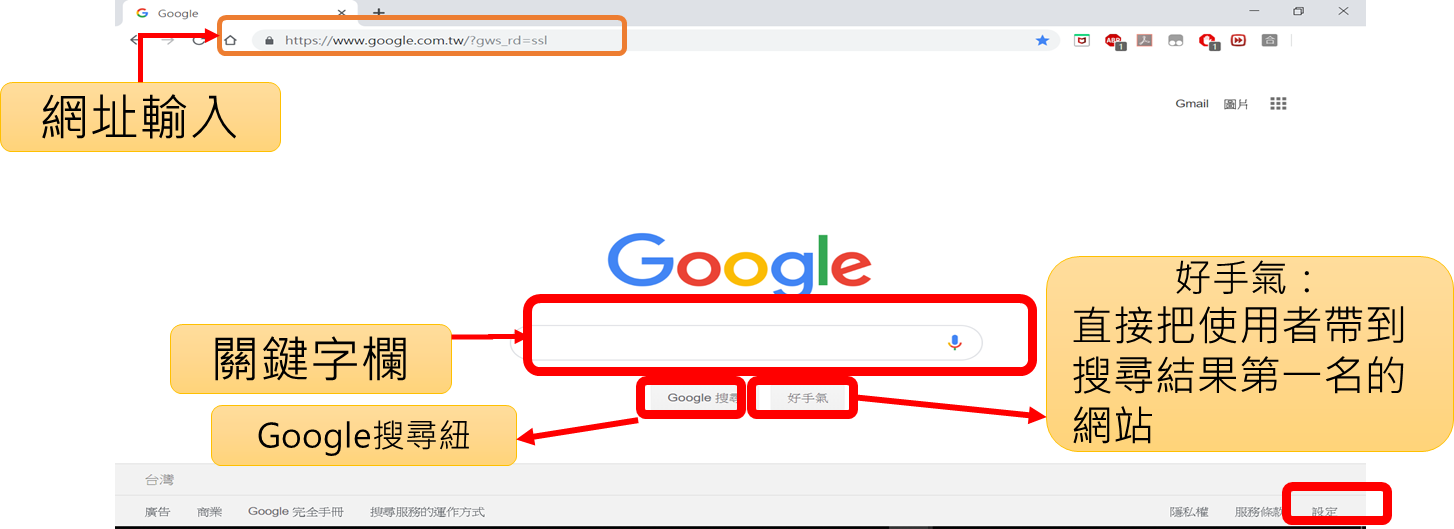 在Google下關鍵字找資料常用的方法有哪些?單一關鍵字搜尋：只輸入一組關鍵字多個關鍵字搜尋：輸入兩組以上的關鍵字利用工具篩選資料：搜尋工具可提供的選項包括位置、顏色、大小、使用權限以及網頁發佈日期。發展活動社會課上完認識家鄉的課，學校舉辦校外教學要帶大家走讀家鄉，目的地是淡水，我想要知道有關淡水的古蹟資料，請問關鍵字該如何寫呢?1.利用單一關鍵字搜尋的方式與結果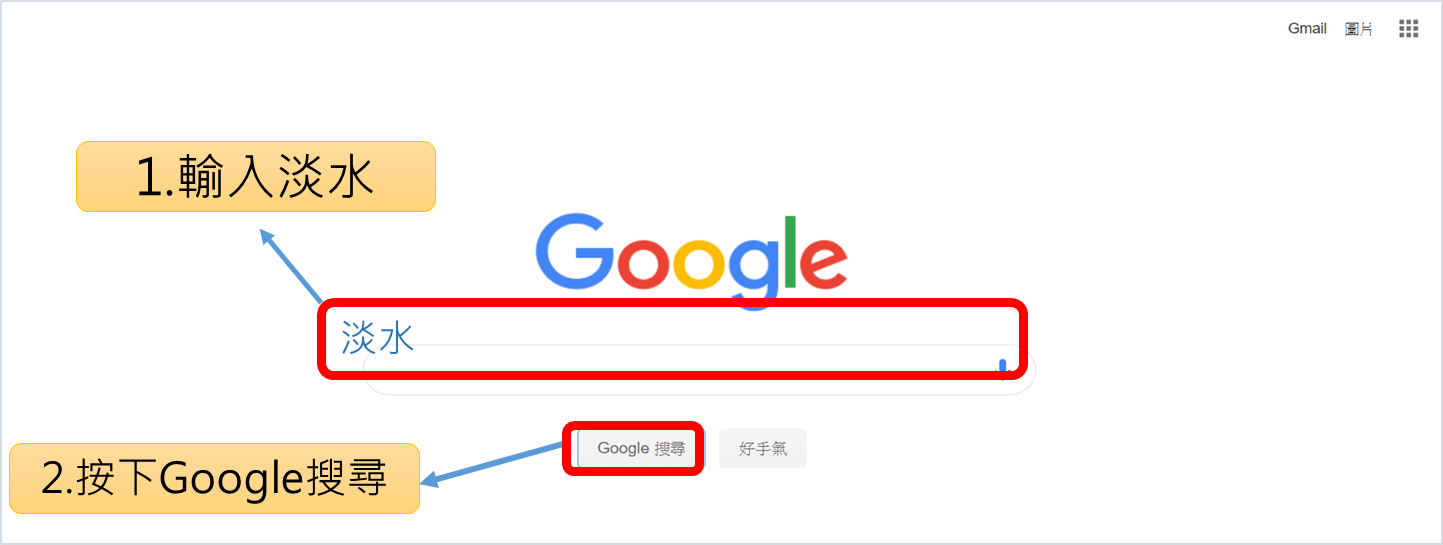 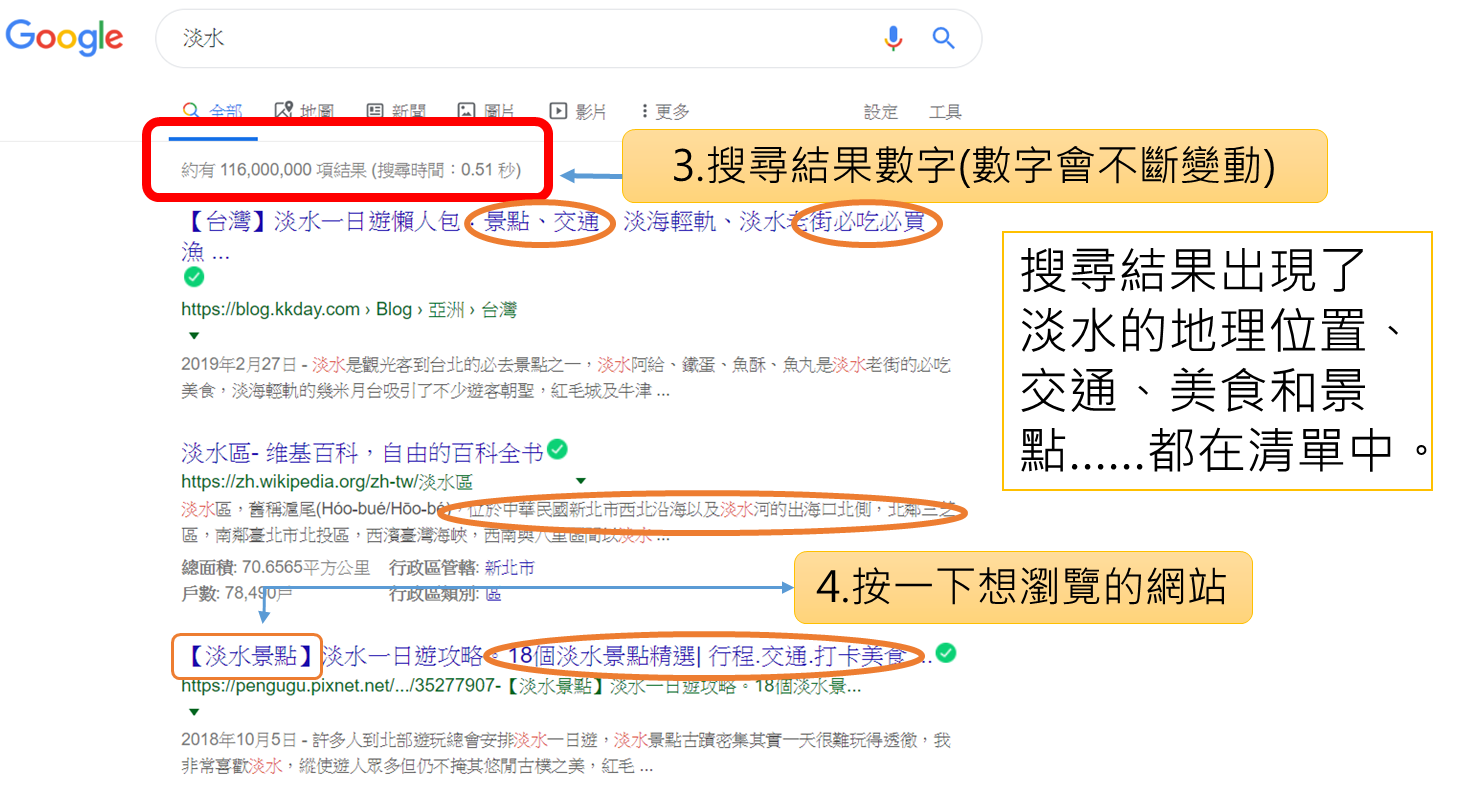 2.利用多個關鍵字搜尋的方式與結果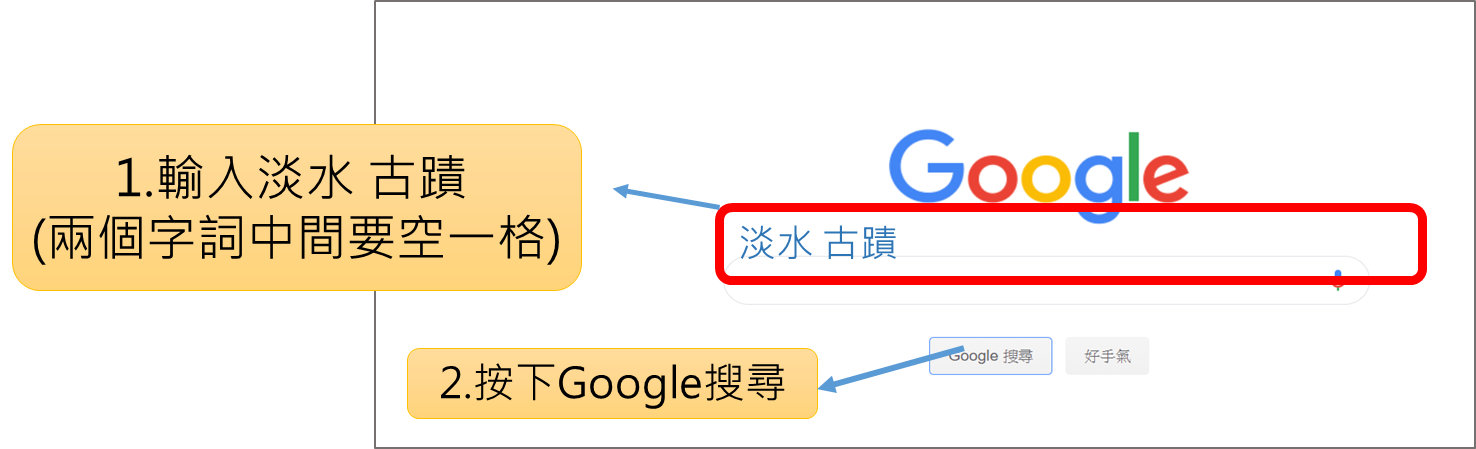 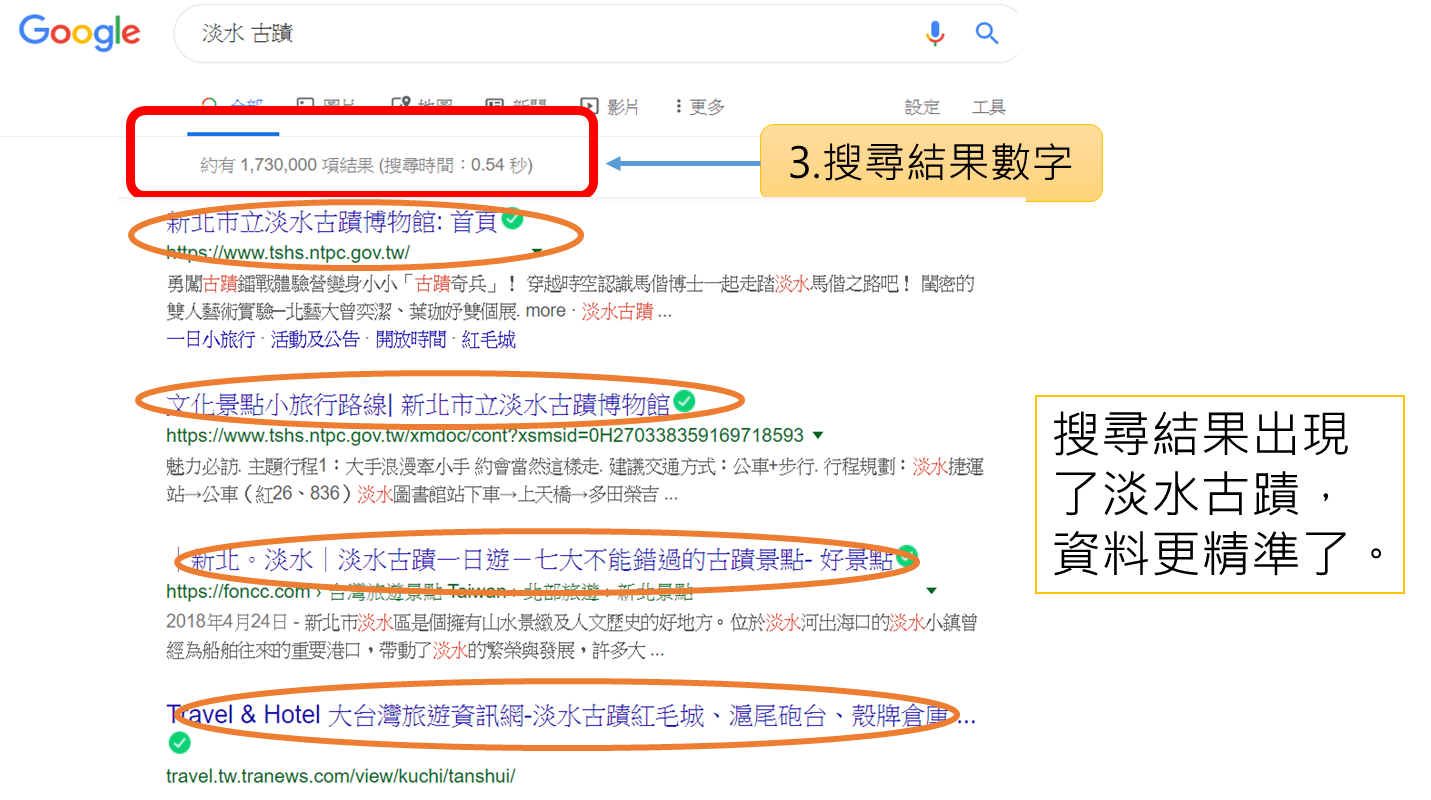 綜合活動小朋友從搜尋淡水古蹟的例子中，用【單一】與【多個】關鍵字搜尋，差異在哪裡?          【第二節結束】電腦PPT搜尋資訊能力的培養一定要不斷的嘗試與練習。所以在本堂課的學習後，還是要不斷將此學習任務融入各科教學中，以達持續推動資訊素養教育的目的。【評量方式】口語評量能比較出【單一】與【多個】關鍵字搜尋，差異在哪裡?第三節 一、準備活動   Google搜尋技巧~用工具篩選資料使用 Google 關鍵字搜尋功能查找新聞、圖片、影片、書籍等相關資訊時，若是想針對特定範圍進行搜尋，可以利用搜尋工具更進一步的篩選資料。在點選工具後，可以設定所有結果、時間、語言、以及國家地區。二、發展活動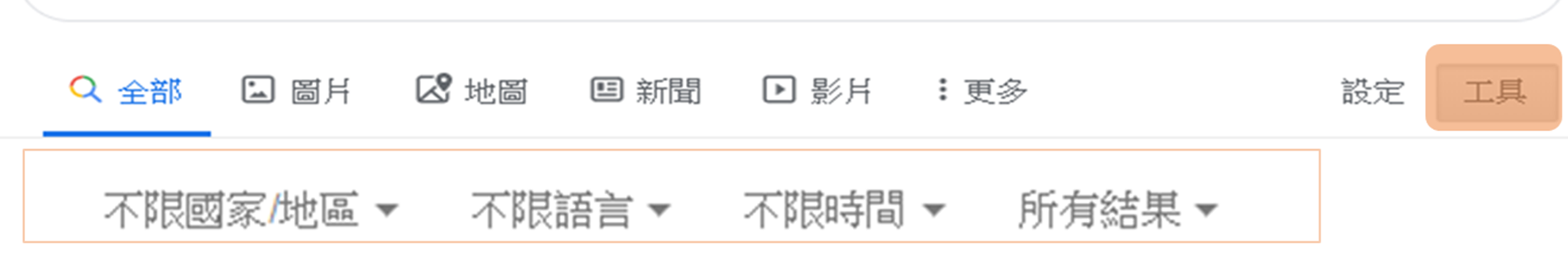 如果我要查詢淡水古蹟及最新活動，要如何利用「工具」的功能查詢呢?如果我要查詢淡水古蹟的相關圖片做報告要如何查詢呢?用圖片也可以找圖片，進而了解相關資訊！找不到資料怎麼辦?有可能是關鍵字變成很長的關鍵句了，必須要濃縮，變成短語，或是再找一找關鍵字是哪一個。擴大聯想想力，換個同義詞試試看。看一看其他人用哪個詞彙?經驗的累積，會讓你越快找到資料的。找到資料最後還要注意哪些事?    在網路找到的資料，只能當參考，必    須還要再判斷資料是否正確。絕對不能有散布、複製、改作、販賣……等侵權喔！若要引用別人的資料，必須留意是否有授權，並且要標註資料來源喔！三、綜合活動 小試一下1.自然課老師介紹了許多星座，請小朋友要試試看要如何查詢一個星座的故事。2.用圖找圖，這是哪一種鳥?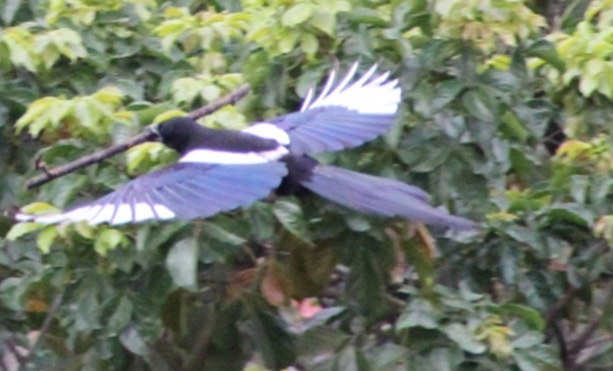             【第三節結束】     電腦PPT【評量方式】實作評量●參考資料：彭毅弘。搜圖下好關鍵字的3大輔助攻略 | 10分鐘學簡報。2016。檢自    https://www.youtube.com/watch?v=FX5VYQSfyF4金手指【成長學院】頻道。十個超實用google搜索技巧2018 ， 準時搞定全部大學論文以及報告！！(2018)。檢自https://www.youtube.com/watch?v=-9BztMFv4y0Doris Lin。Google搜尋技巧終極懶人包，搜索達人必學4招。      檢自https://transbiz.com.tw/google%E6%90%9C%E5%B0%8B-search-tips/  internet網路數位學堂。巨岩出版編輯部。2014。主要搜尋引擎名稱檢自https://www.promote168.com.tw/search-engine-list-pop.htm全世界排名前十的搜尋引擎，你知道幾個？檢自https://kknews.cc/zh-tw/tech/46yqkz2.html●參考資料：彭毅弘。搜圖下好關鍵字的3大輔助攻略 | 10分鐘學簡報。2016。檢自    https://www.youtube.com/watch?v=FX5VYQSfyF4金手指【成長學院】頻道。十個超實用google搜索技巧2018 ， 準時搞定全部大學論文以及報告！！(2018)。檢自https://www.youtube.com/watch?v=-9BztMFv4y0Doris Lin。Google搜尋技巧終極懶人包，搜索達人必學4招。      檢自https://transbiz.com.tw/google%E6%90%9C%E5%B0%8B-search-tips/  internet網路數位學堂。巨岩出版編輯部。2014。主要搜尋引擎名稱檢自https://www.promote168.com.tw/search-engine-list-pop.htm全世界排名前十的搜尋引擎，你知道幾個？檢自https://kknews.cc/zh-tw/tech/46yqkz2.html●參考資料：彭毅弘。搜圖下好關鍵字的3大輔助攻略 | 10分鐘學簡報。2016。檢自    https://www.youtube.com/watch?v=FX5VYQSfyF4金手指【成長學院】頻道。十個超實用google搜索技巧2018 ， 準時搞定全部大學論文以及報告！！(2018)。檢自https://www.youtube.com/watch?v=-9BztMFv4y0Doris Lin。Google搜尋技巧終極懶人包，搜索達人必學4招。      檢自https://transbiz.com.tw/google%E6%90%9C%E5%B0%8B-search-tips/  internet網路數位學堂。巨岩出版編輯部。2014。主要搜尋引擎名稱檢自https://www.promote168.com.tw/search-engine-list-pop.htm全世界排名前十的搜尋引擎，你知道幾個？檢自https://kknews.cc/zh-tw/tech/46yqkz2.html●參考資料：彭毅弘。搜圖下好關鍵字的3大輔助攻略 | 10分鐘學簡報。2016。檢自    https://www.youtube.com/watch?v=FX5VYQSfyF4金手指【成長學院】頻道。十個超實用google搜索技巧2018 ， 準時搞定全部大學論文以及報告！！(2018)。檢自https://www.youtube.com/watch?v=-9BztMFv4y0Doris Lin。Google搜尋技巧終極懶人包，搜索達人必學4招。      檢自https://transbiz.com.tw/google%E6%90%9C%E5%B0%8B-search-tips/  internet網路數位學堂。巨岩出版編輯部。2014。主要搜尋引擎名稱檢自https://www.promote168.com.tw/search-engine-list-pop.htm全世界排名前十的搜尋引擎，你知道幾個？檢自https://kknews.cc/zh-tw/tech/46yqkz2.html●備註:●備註:●備註:●備註: